Решить задачу Коши 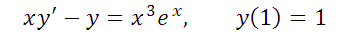 